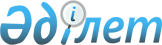 Об утверждении перечня открытых данных Министерства труда и социальной защиты населения Республики Казахстан, размещаемых на интернет-портале открытых данных
					
			Утративший силу
			
			
		
					Приказ Министра труда и социальной защиты населения Республики Казахстан от 16 мая 2018 года № 188. Зарегистрирован в Министерстве юстиции Республики Казахстан 14 июня 2018 года № 17073. Утратил силу приказом Министра труда и социальной защиты населения Республики Казахстан от 22 ноября 2021 года № 437.
      Сноска. Утратил силу приказом Министра труда и социальной защиты населения РК от 22.11.2021 № 437 (вводится в действие по истечении десяти календарных дней после дня его первого официального опубликования).
      В соответствии с подпунктом 15) статьи 9 Закона Республики Казахстан от 24 ноября 2015 года "Об информатизации", ПРИКАЗЫВАЮ:
      1. Утвердить прилагаемый перечень открытых данных Министерства труда и социальной защиты населения Республики Казахстан, размещаемых на интернет-портале открытых данных.
      2. Департаменту технического обеспечения и информационной безопасности Министерства труда и социальной защиты населения Республики Казахстан в установленном законодательством Республики Казахстан порядке обеспечить:
      1) государственную регистрацию настоящего приказа в Министерстве юстиции Республики Казахстан;
      2) в течение десяти календарных дней со дня государственной регистрации настоящего приказа направление его копии в бумажном и электронном виде на казахском и русском языках в Республиканское государственное предприятие на праве хозяйственного ведения "Республиканский центр правовой информации" для официального опубликования и включения в Эталонный контрольный банк нормативных правовых актов Республики Казахстан;
      3) в течение десяти календарных дней после государственной регистрации настоящего приказа направление его копии на официальное опубликование в периодические печатные издания;
      4) размещение настоящего приказа на интернет-ресурсе Министерства труда и социальной защиты населения Республики Казахстан после его официального опубликования.
      3. Контроль за исполнением настоящего приказа возложить на вице-министра труда и социальной защиты населения Республики Казахстан Жакупову С.К.
      4. Настоящий приказ вводится в действие по истечении десяти календарных дней после дня его первого официального опубликования.
      СОГЛАСОВАНМинистр информациии коммуникацийРеспублики Казахстан29 мая 2018 года________________ Д. Абаев Перечень открытых данных Министерства труда и социальной защиты населения Республики Казахстан, размещаемых на интернет-портале открытых данных
      Сноска. Перечень в редакции приказа Министра труда и социальной защиты населения РК от 03.07.2019 № 354 (вводится в действие по истечении десяти календарных дней после дня его первого официального опубликования).
      Примечание: Расшифровка аббревиатур:
      API (application programming interface) – описание способов взаимодействия информационных систем
      АРМ - Автоматическое рабочее место
      ДАР - Департамент административной работы
      ДРПСП - Департамент развития политики социальной помощи
      ДРПСУ – Департамент развития политики социальных услуг
      ДПССБСПО - Департамент политики социального страхования, базового социального и пенсионного обеспечения
      ДТСП - Департамент труда и социального партнерства
      КТСЗМ - Комитет труда, социальной защиты и миграции
      УКС - Управление кадровой службы
      ДФ - Департамент финансов
      МТСЗН РК - Министерство труда и социальной защиты населения Республики Казахстан
      ГФСС - Государственный фонд социального страхования
      ДАРГУ - Департамент анализа и развития государственных услуг
      РБ - Республиканский бюджет
      ДСПА - Департамент стратегического планирования и анализа
      ДРНСКП - Департамент развития национальной системы квалификации и прогнозирования
      ДЗН - Департамент занятости населения
      ДЦ - Департамент цифровизации
					© 2012. РГП на ПХВ «Институт законодательства и правовой информации Республики Казахстан» Министерства юстиции Республики Казахстан
				
      Министр труда и социальнойзащиты населенияРеспублики Казахстан 

М. Абылкасымова
Утвержден
приказом Министра труда и
социальной защиты населения
Республики Казахстан
от 16 мая 2018 года № 188
№ п/п
Наименование набора открытых данных
Период актуализации
Срок предоставления
Источник (через АРМ интернет- портала открытых данных или через АРI системы государственного органа)
Ответственное лицо
1
Организационная структура
1 раз в полугодие
к 10 числу месяца, следующего за отчетным периодом
АРМ интернет- портала открытых данных
УКС
2
Сведения о вакантных должностях, имеющихся в МТСЗН РК
по мере необходимости
по мере возникновения вакантных должностей
АРМ интернет- портала открытых данных
УКС
3
Перечень подведомственных организаций, территориальных департаментов МТСЗН РК
1 раз в год
к 10 числу месяца, следующего за отчетным периодом
АРМ интернет- портала открытых данных
УКС
4
График приема граждан руководителями МТСЗН РК
ежеквартально
к 10 числу месяца, следующего за отчетным периодом
АРМ интернет- портала открытых данных
ДАР
5
Статистические данные по обращениям граждан Республики Казахстан, поступающим на имя руководства МТСЗН РК
ежеквартально
к 10 числу месяца, следующего за отчетным периодом
АРМ интернет- портала открытых данных
ДАР
6
Перечень информационных систем МТСЗН РК
1 раз в год
по завершению года
АРМ интернет- портала открытых данных
ДЦ
7
Минимальные социальные стандарты в сферах труда и социального обеспечения
1 раз в год
к 15 числу месяца, следующего за отчетным периодом
АРМ интернет- портала открытых данных
ДСПА
8
Средние размеры социальных выплат из ГФСС по утрате трудоспособности
1 раз в год
январь
АРМ интернет- портала открытых данных
ДПССБСПО
9
Средние размеры социальных выплат из ГФСС по утере кормильца
1 раз в год
январь
АРМ интернет- портала открытых данных
ДПССБСПО
10
Доля занятого населения, охваченного накопительной пенсионной системой
1 раз в год
февраль
АРМ интернет- портала открытых данных
ДПССБСПО
11
Доля занятого населения, охваченного системой обязательного социального страхования
1 раз в год
февраль
АРМ интернет- портала открытых данных
ДПССБСПО
12
Средний размер государственного социального пособия по инвалидности
1 раз в год
январь
АРМ интернет- портала открытых данных
ДПССБСПО
13
Средний размер государственного социального пособия по случаю потери кормильца
1 раз в год
январь
АРМ интернет- портала открытых данных
ДПССБСПО
14
Сведения о назначении пенсионных выплат по возрасту
ежеквартально
к 10 числу месяца, следующего за отчетным периодом
АРМ интернет- портала открытых данных
КТСЗМ
15
Сведения о назначении государственной базовой пенсионной выплаты
ежеквартально
к 10 числу месяца, следующего за отчетным периодом
АРМ интернет- портала открытых данных
КТСЗМ
16
Средний размер социальных выплат по уходу за ребенком до одного года из ГФСС
1 раз в год
январь
АРМ интернет- портала открытых данных
ДПССБСПО
17
Ставки пенсионных и социальных отчислений
по мере необходимости
к 10 числу месяца, следующего за отчетным периодом
АРМ интернет- портала открытых данных
ДПССБСПО
18
Сведения о назначенных социальных выплатах из ГФСС при наступлении социальных рисков
1 раз в год
январь-февраль
АРМ интернет- портала открытых данных
ДПССБСПО
19
Сведения о количестве выплат специального государственного пособия
ежеквартально
к 10 числу месяца, следующего за отчетным периодом
АРМ интернет- портала открытых данных
ДРПСП
20
Средний размер специального государственного пособия
1 раз в год
январь
АРМ интернет- портала открытых данных
ДРПСП
21
Размер пособий на рождение ребенка и по уходу за ребенком из РБ
1 раз в год
январь
АРМ интернет- портала открытых данных
ДРПСП
22
Удельный вес детей, охваченных системой социальной поддержки детей до одного года (по отношению к численности детей, рожденных в соответствующем году)
1 раз в год
март
АРМ интернет- портала открытых данных
ДРПСП,
ДПССБСПО
23
Перечень работ в организациях, осуществляющих судебно-медицинскую экспертизу и патолого-анатомическую диагностику, для льготного исчисления трудового стажа для назначения пенсионных выплат по возрасту в полуторном размере
1 раз в год
февраль
АРМ интернет- портала открытых данных
ДПССБСПО
24
Размеры черты бедности
ежеквартально
по мере представления официальных отчетных данных
АРМ интернет- портала открытых данных
ДРПСП
25
Удельный вес лиц, охваченных оказанием специальных социальных услуг (в общей численности лиц, нуждающихся в их получении)
1 раз в год
февраль
АРМ интернет- портала открытых данных
ДРПСУ
26
Количество лиц, имеющих инвалидность по Республике Казахстан
1 раз в полугодие
к 10 числу месяца, следующего за отчетным периодом
АРМ интернет- портала открытых данных
ДРПСУ
27
Лица со степенью утраты профессиональной трудоспособности
1 раз в полугодие
к 10 числу месяца, следующего за отчетным периодом
АРМ интернет- портала открытых данных
ДРПСУ
28
Сведения о количестве получателей адресной социальной помощи
ежеквартально
к 20 числу месяца, следующего за отчетным периодом
АРМ интернет- портала открытых данных
ДРПСП
29
Данные о численности получателей и сумм пенсионных и социальных выплат из РБ, социальных выплат из ГФСС
ежеквартально
к 10 числу месяца, следующего за отчетным периодом
АРМ интернет- портала открытых данных
Финансирование из РБ – ДФ, финансирование из ГФСС - ДПССБСПО
30
Уровень безработицы
ежеквартально
по мере представления официальных статистических данных
АРМ интернет- портала открытых данных
ДЗН
31
Уровень женской безработицы
ежеквартально
по мере представления официальных статистических данных
АРМ интернет- портала открытых данных
ДЗН
32
Уровень молодежной безработицы (15-28 лет)
ежеквартально
по мере представления официальных статистических данных
АРМ интернет- портала открытых данных
ДЗН
33
Численность безработных, направленных на профессиональную подготовку, переподготовку, повышение квалификации
ежеквартально
по мере представления официальных отчетных данных
АРМ интернет- портала открытых данных
ДЗН
34
Численность безработных, направленных на социальные рабочие места
ежеквартально
по мере представления официальных отчетных данных
АРМ интернет- портала открытых данных
ДЗН
35
Численность граждан, зарегистрированных в качестве безработных
ежеквартально
по мере представления официальных отчетных данных
АРМ интернет- портала открытых данных
ДЗН
36
Количество действующих разрешений на конец отчетного периода, выданных местными исполнительными органами работодателям на привлечение иностранной рабочей силы на территорию соответствующей административно- территориальной единицы
ежеквартально
к 10 числу месяца, следующего за отчетным периодом
АРМ интернет- портала открытых данных
КТСЗМ
37
Список работ, на которых запрещается применение труда работников, не достигших восемнадцатилетнего возраста, предельных норм переноски и передвижения тяжестей работниками, не достигшими восемнадцатилетнего возраста, и список работ, на которых запрещается применение труда женщин, предельных норм подъема и перемещения вручную тяжестей женщинами
по мере необходимости
по мере утверждения списка работ, на которых запрещается применение труда работников, не достигших восемнадцатилетнего возраста, предельных норм переноски и передвижения тяжестей работниками, не достигшими восемнадцатилетнего возраста, и списка работ, на которых запрещается применение труда женщин, предельных норм подъема и перемещения вручную тяжестей женщинами
АРМ интернет- портала открытых данных
ДТСП,
КТСЗМ
38
Перечень производств, работ, профессий работников, занятых на работах с вредными условиями труда, в пользу которых агентами по уплате обязательных профессиональных пенсионных взносов за счет собственных средств осуществляются обязательные профессиональные пенсионные взносы
1 раз в год
декабрь
АРМ интернет- портала открытых данных
ДТСП
39
Список сезонных отраслей промышленности, работа в которых в течение полного сезона засчитывается в стаж для назначения пенсионных выплат по возрасту за год работы
1 раз в год
декабрь
АРМ интернет- портала открытых данных
ДПССБСПО
40
Национальная рамка квалификаций
по мере необходимости
по мере утверждения национальной рамки квалификаций
АРМ интернет- портала открытых данных
ДРНСКП
41
Информация об исполнении бюджета
1 раз в год
февраль
АРМ интернет- портала открытых данных
ДФ
42
Перечень предоставляемых государственных услуг
1 раз в год
декабрь
АРМ интернет- портала открытых данных
ДАРГУ
43
Список участников Общественного совета
(с указанием вида деятельности, контактных данных)
1 раз в год
до 31 января, ежегодно
АРМ интернет- портала открытых данных
ДСПА
44
План работы Общественного совета
1 раз в год
до 20 числа месяца, следующего за отчетным периодом
АРМ интернет- портала открытых данных
ДСПА
45
Перечень научных, научно-технических проектов и программ, финансируемых из государственного бюджета, и осуществление их реализации
1 раз в год
декабрь
АРМ интернет- портала открытых данных
ДФ
46
Зарегистрированные отраслевые и региональные соглашения, заключенные на уровне области (города республиканского значения, столицы)
1 раз в год
декабрь
АРМ интернет- портала открытых данных
ДТСП
47
Перечень наименований должностей работников, относящихся к административному персоналу
1 раз в год
декабрь
АРМ интернет- портала открытых данных
ДРНСКП
48
Количество мужчин/женщин, имеющих инвалидность
1 раз в полугодие
к 10 числу месяца, следующего за отчетным периодом
АРМ интернет- портала открытых данных
ДРПСУ
49
Количество инвалидов I группы
1 раз в полугодие
к 10 числу месяца, следующего за отчетным периодом
АРМ интернет- портала открытых данных
ДРПСУ
50
Количество инвалидов II группы
1 раз в полугодие
к 10 числу месяца, следующего за отчетным периодом
АРМ интернет- портала открытых данных
ДРПСУ
51
Количество инвалидов III группы
1 раз в полугодие
к 10 числу месяца, следующего за отчетным периодом
АРМ интернет- портала открытых данных
ДРПСУ
52
Количество детей инвалидов до 18 лет
1 раз в полугодие
к 10 числу месяца, следующего за отчетным периодом
АРМ интернет- портала открытых данных
ДРПСУ
53
Количество престарелых лиц, находящихся в медико-социальных учреждениях
1 раз в год
февраль
АРМ интернет- портала открытых данных
ДРПСУ
54
Доля лиц, охваченных специальными социальными услугами, предоставляемыми субъектами частного сектора (в том числе, неправительственными организациями) %
1 раз в год
февраль
АРМ интернет- портала открытых данных
ДРПСУ
55
Наименование пособий/выплат/пенсий
ежеквартально
к 10 числу месяца, следующего за отчетным периодом
АРМ интернет- портала открытых данных
ДРПСП, ДПССБСПС, ДРПСУ
56
Общее количество получателей выплат, пенсий и пособий
ежеквартально
к 10 числу месяца, следующего за отчетным периодом
АРМ интернет- портала открытых данных
ДФ